Smarter Balanced Summative Assessments for ELA and Mathematics[Insert notes here]Table 2. Smarter Balanced ELA Summative Assessment Scale Score RangesTable 3. Smarter Balanced Mathematics Summative Assessment Scale Score Ranges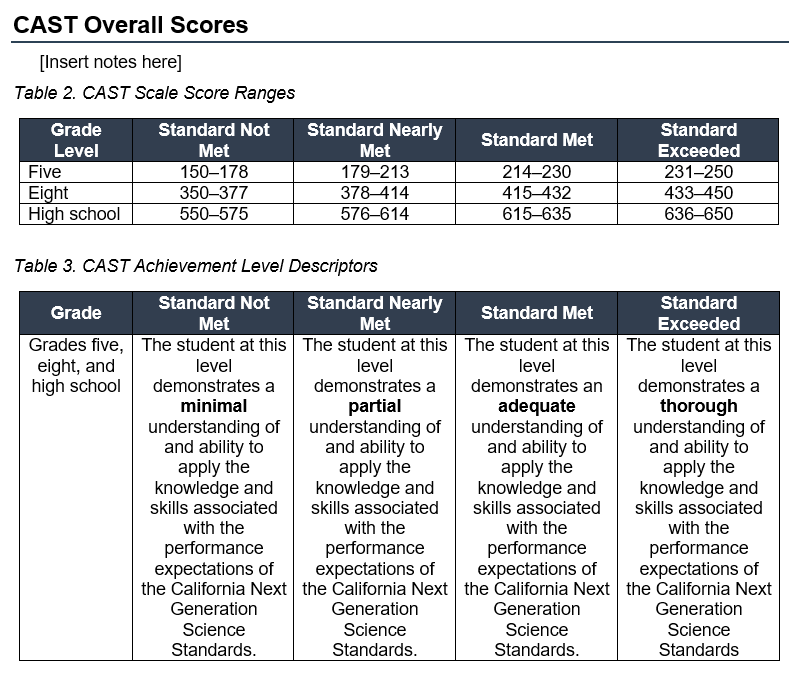 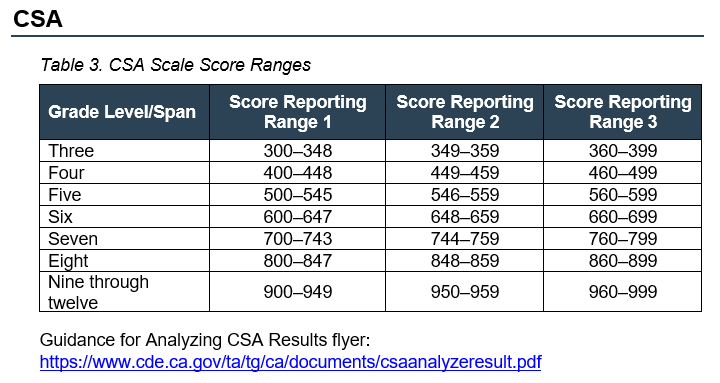 Grade LevelStandard Not MetStandard Nearly MetStandard MetStandard ExceededThree2115–23662367–24312432–24892490–2650Four2140–24152416–24722473–25322533–2690Five2200–24412442–25012502–25812582–2730Six2230–24562457–25302531–26172618–2770Seven2260–24782479–25512552–26482649–2810Eight2290–24862487–25662567–26672668–2850Eleven2300–24922493–25822583–26812682–2900Grade LevelStandard 
Not Met​Standard Nearly Met​Standard 
Met​Standard 
Exceeded​Three2190–2380​2381–2435​2436–2500​2501–2660​Four2205–2410​2411–2484​2485–2548​2549–2700​Five2220–2454​2455–2527​2528–2578​2579–2740​Six2235–2472​2473–2551​2552–2609​2610–2780​Seven2250–2483​2484–2566​2567–2634​2635–2820​Eight2265–2503​2504–2585​2586–2652​2653–2860​Eleven2280–2542​2543–2627​2628–2717​2718–2900​